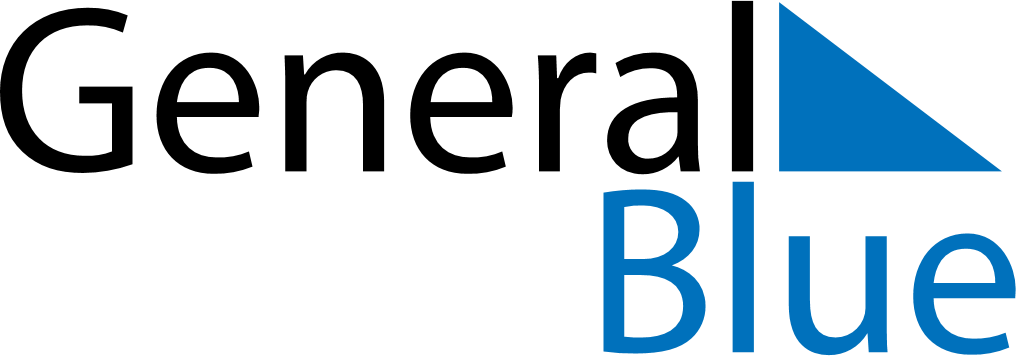 June 2026June 2026June 2026June 2026Isle of ManIsle of ManIsle of ManMondayTuesdayWednesdayThursdayFridaySaturdaySaturdaySunday1234566789101112131314Tourist Trophy, Senior Race Day1516171819202021Father’s Day22232425262727282930